Rys. nr 15Nadstawka metalowa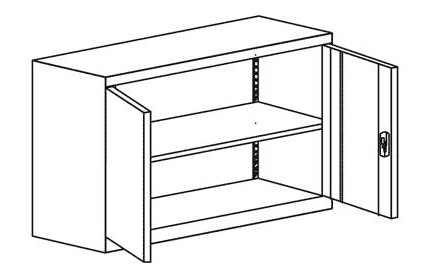 Wymiary:Szerokość 1200 mmGłębokość: 420 mmWysokość: 800 mmMetalowa nadstawka N 2OLA 1000/800 do szafy aktowej o stabilnej zgrzewanej konstrukcji z wysokiej jakości blachy stalowej o grubości 0,8mm. Nadstawka malowana proszkowo, co stanowi optymalne zabezpieczenie przed korozją. Drzwi skrzydłowe osadzone są na wewnętrznych zawiasach, zapewniając swobodny dostęp do wnętrza. Drzwi posiadają zamek kluczowy z pokrętłem ryglujący w trzech punktach. Możliwość regulacji wysokości półki co 25mm umożliwia dostosowanie do indywidualnych potrzeb. W komplecie dwa klucze.Zalety:Waga: 31 kg.Ryglowanie w 3 punktach.Stabilna konstrukcja zgrzewana.Blacha stalowa 0,8 mm.Malowana proszkowo.1 przestawna półka co 25 mm.Wewnętrzny profil wzmacniający drzwi.Zamek z 2 kluczami.